	เมษายน  2564เรื่อง	ขอความอนุเคราะห์เผยแพร่และประชาสัมพันธ์การสรรหากรรมการสุขภาพแห่งชาติ
เรียน  ผู้ว่าราชการจังหวัด ทุกจังหวัดสิ่งที่ส่งมาด้วย 	สำเนาหนังสือสำนักงานคณะกรรมการสุขภาพแห่งชาติ ที่ สธ.สย 0297/ว 2564 	ลงวันที่ 26 มีนาคม 2564  	จำนวน 1 ชุด
 	ด้วยสำนักงานคณะกรรมการสุขภาพแห่งชาติแจ้งว่า พระราชบัญญัติสุขภาพแห่งชาติ 
พ.ศ. 2550 มาตรา 13 (6) และมาตรา 15 (3) กำหนดองค์ประกอบของคณะกรรมการสุขภาพแห่งชาติ ที่มาจากผู้แทนองค์กรปกครองส่วนท้องถิ่นในกลุ่มของนายกองค์การบริหารส่วนจังหวัดทุกแห่งให้เลือกกันเองให้ได้กรรมการหนึ่งคน ดังนั้น คณะกรรมการสุขภาพแห่งชาติจึงได้แต่งตั้งคณะกรรมการสรรหากรรมการสุขภาพแห่งชาติในการดำเนินการสรรหา และได้มีหนังสือเรียนเชิญนายกองค์การบริหารส่วนจังหวัดทุกแห่งเข้าร่วมประชุมเพื่อเลือกผู้แทนนายกองค์การบริหารส่วนจังหวัดเป็นกรรมการสุขภาพแห่งชาติ ผ่านระบบอิเล็กทรอนิกส์ (Zoom meeting) จึงขอความอนุเคราะห์ประชาสัมพันธ์การสรรหากรรมการสุขภาพแห่งชาติ รายละเอียดปรากฎตามสิ่งที่ส่งมาด้วย 	กรมส่งเสริมการปกครองท้องถิ่น จึงขอให้จังหวัดแจ้งองค์การบริหารส่วนจังหวัดทราบ 
และสามารถดาวน์โหลดเอกสารสิ่งที่ส่งมาด้วย ได้ที่เว็บไซต์ https://qrgo.page.link/b2V9U หรือ QR Code ท้ายหนังสือฉบับนี้ 	จึงเรียนมาเพื่อโปรดพิจารณาขอแสดงความนับถือ อธิบดีกรมส่งเสริมการปกครองท้องถิ่น          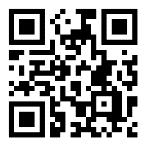 ที่ มท ๐๘๑๙.๒/ว    				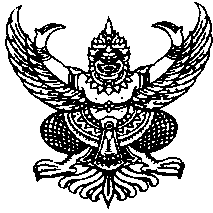 กรมส่งเสริมการปกครองท้องถิ่น
ถนนนครราชสีมา เขตดุสิต กทม. ๑๐๓๐๐ 